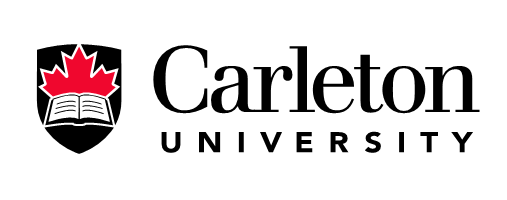 		MSW Faculty Liaison ReportOn-Site ConsultationCOPIES OF THIS REPORT SHOULD BE DISTRIBUTED TO THE FIELD SUPERVISOR AND STUDENT, AND BE RETAINED FOR THE STUDENT’S OFFICIAL RECORD.School of Social Work, 1125 Colonel By Drive, Ottawa, ON K1S 5B6 Canada,Tel: (613) 520-5601, Fax: (613) 520-7496STUDENT:PLACEMENT SETTING:FIELD SUPERVISOR(S):FACULTY LIAISON:DATE:OVERVIEWOVERVIEWSTART DATE OF PLACEMENT:HOURS/DAYS PER WEEK IN PLACEMENT:NUMBER OF HOURS ACCRUED TO DATE:  ANTICIPATED END DATE OF PLACEMENT: Discussed roles & responsibilities of everyone involved in the Practicum    Yes             NoComments (e.g. special arrangements):Comments (e.g. special arrangements):EVALUATION OF FIELD SETTINGEVALUATION OF FIELD SETTINGComprehensive orientation (e.g. agency, staff, client or client group, policies and procedures, health and safety, confidentiality)Yes            In progressStudent has appropriate workspace Yes            NoStructured supervision time arrangedYes            NoComments:  Comments:  EVALUATION OF STUDENT PROGRESSEVALUATION OF STUDENT PROGRESSProvide a brief description of the student’s practice activities and learning to date:Provide a brief description of the student’s practice activities and learning to date:Able to provide a clear overview of the agency, its mandate and the services providedYes            In ProgressDemonstrates professionalism (e.g. reliable and conscientious, prepared for placement and supervision, punctuality, time management)Yes            In ProgressDemonstrates ability to develop effective working relationships with agency personnel (e.g. professional boundaries, clear and respectful communication, interpersonal and written communication)Yes            In ProgressEngages in, develops and maintains relationships that respect the client/client-group’s experiences  (e.g. social-economic, cultural and community contexts)Yes            In ProgressTakes initiative toward increasing own level of knowledge and skillYes            In ProgressComments:Comments:LEARNING CONTRACTLEARNING CONTRACTLearning contract reviewed and approved by all (3) parties: Field Supervisor, Student, Faculty LiaisonYes            In Progress     If in progress, student will make final changes and provide to Field Supervisor and Faculty Liaison by DUE DATE:  If in progress, student will make final changes and provide to Field Supervisor and Faculty Liaison by DUE DATE:  Comments:Comments:CONCERNS/DIFFICULTIESAre there any concerns/difficulties that either the student or Field Supervisor has regarding the placement to date (e.g. lack of adequate supervision, lack of appropriate learning activities, lack of fit between student/agency, student performance concerns)?Outline the plan developed to address any concerns/difficulties identified:IMPORTANT DATESIMPORTANT DATESThe Field Supervisor and student are expected to allocate a specific time to share and discuss their completed evaluations at both the mid-point and end-point of placement.  Faculty Field Liaisons will consult with the Field Supervisor soon after the mid-point meeting has occurred. The Field Supervisor and student are expected to allocate a specific time to share and discuss their completed evaluations at both the mid-point and end-point of placement.  Faculty Field Liaisons will consult with the Field Supervisor soon after the mid-point meeting has occurred. MID-POINT EVALUATION DUE (Field Supervisor/Student):Approximately Week 6 for MSW studentsNEXT CONSULTATION DATE:   Telephone Consultation (or in-person if needed) END-POINT EVALUATIONS DUE (Field Supervisor/Student): STUDENT ASSIGNMENTS ON PLACEMENT STUDENT ASSIGNMENTS ON PLACEMENT THEORY-TO-PRACTICE REFLECTIVE WRITING (5 PAGES)These papers are due to the Faculty Liaison, on the schedule discussed in the field seminar.  Please confirm these dates here.DUE DATES:(1)(2)CU PORTFOLIO ASSIGNMENT Submitted to Faculty Liaison online by the studentDUE DATE:Comments:Comments:IS THIS PLACEMENT SATISFACTORY TO DATEYes            NoIf NO, please consult with the Practicum CoordinatorComments:  If NO, please consult with the Practicum CoordinatorComments:  FACULTY LIAISON:SIGNATURE:DATE: